Урок  по геометрии по теме "Теорема косинусов"Повторение:Вспомним понятие  косинуса, ответив на вопросы: определение;значения косинусов некоторых углов от от  0о до 90о  свойство косинусов равных углов;свойство косинусов углов, значения которых увеличиваются от  0о до 90о.Используя треугольник  АВС, устно  найдите синус угла А и  косинус угла А.Сделайте вывод.!!! Острые углы А и В прямоугольного треугольника АВС дополняют друг друга до 90о и являются дополнительными.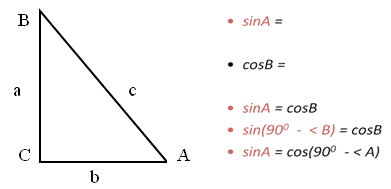 Вывод: Косинус острого угла равен синусу дополнительного угла.Изучения нового материала.  Теорема косинусов.В каждом треугольнике  квадрат  любой стороны равен сумме квадратов двух других сторон минус удвоенное произведение этих сторон на косинус угла между ними.Дано: АВС АВ = с, АС = b, ВС = а
Доказать: c2 = a2 + b2 – 2 abcosC
Доказательство.
А) если угол С =90°, тогда cosC = 0 и c2 = a2 + b2 (Теорема Пифагора); 
Б) если  С – острый, то для доказательства применим алгоритм: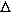 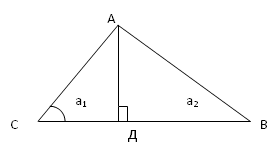 Пусть АД – высота, АД = h. Из АДС : а1 = bcosC; h2 = b2 – a12.
Из АДВ  с2 = h2 + (a – a1)2,
с2 = h2 + a2 – 2aa1+ a12,
с2 = b2 – a12 + a2 – 2abcosC + a12 , т.е. c2 = a2 + b2 – 2abcosC. В) если  С – тупой. Доказательство проведите самостоятельно.Решение задач и упражнений 1. Нахождение третьей стороны треугольника ( решите  задачу в тетради Слайд 7). a = 11,  b = 35,  угол C = 60°;a = 56,  b = 9,  угол  C = 120°;a = 31,  b = 8,  угол  C = 45.Следствия из теоремы косинусов2. СЛЕДСТВИЕ 1. Нахождение углов треугольника. Слайд 8. Решите в тетради : найдите наибольший угол треугольника, если известны все его стороны. Запишите соответствующие формулы – следствия из теоремы косинусов a = 8,  b = 15,  с = 13;a = 80,  b = 19,  с = 91;a = 11,    с = 7. 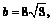 3. СЛЕДСТВИЕ 2. Определение вида треугольника, зная его стороны (cлайд 9).Задание: определите вид треугольника с заданными сторонами, вычислив предварительно косинус наибольшего угла: 23; 25; 34 7; 24; 25 6; 7; 9ВЫВОД. Пусть с – наибольшая сторона
– если с2 < a2 + b2, то треугольник остроугольный; 
– если с2 = a2 + b2, то треугольник прямоугольный; 
– если с2 > a2 + b2, то треугольник тупоугольный. 4. СЛЕДСТВИЕ 3. Формула медианы треугольника. Слайд 10.Дано: а, b, c стороны треугольника , а m медиана ,то 
 4 ma2  = 2b2 + 2c2  – a2Задача. Стороны треугольника 3; 4 и 6. Найти длину медианы, проведенной к большей стороне.5. СЛЕДСТВИЕ 4. В параллелограмме сумма квадратов диагоналей равна сумме квадратов его сторон: d12 + d22 = 2a2 + 2b2   на Слайде  11.Задача. В параллелограмме стороны равны 4 см и 6 см. Одна из диагоналей 8 см. Найдите вторую диагональ.Домашенее задание: п. 98 разобраться в теории, найти другие способы решения задач-следствий и оценить их; № 1030(для желающих),1031,1034.